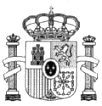  CERTAMEN ARQUÍMEDESDECLARACIÓN RESPONSABLE SOBRE REQUISITOS PARTICIPACIÓN(Cumplimentar una por participante)El abajo firmante, autor/a del trabajo titulado …………………………… ……………………………………………………………………………………………….………………., presentado a la presente edición del Certamen Arquímedes, DECLARA: Que ha estado matriculado en el curso 2018-2019 en un centro universitario español en que se imparten titulaciones oficiales.Que está matriculado en estudios _________________       Que NO se encuentra cursando ni ha cursado estudios de Doctorado.En caso de estar matriculado en master universitario en el curso 2018-2019, declara que NO ha cursado previamente ningún otro estudio de master universitario.Que NO ha sido finalista en ediciones anteriores del certamen universitario Arquímedes.Y para que así conste a los efectos oportunos, firmo la presente.En ……………, a …… de…………………….. de 2019Nombre y Firma